Publicado en Madrid el 17/07/2019 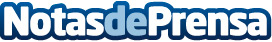 VASS firma un acuerdo con ADALAB para el impulso a mujeres con dificultad de empleabilidad La compañía líder en soluciones digitales refuerza su apuesta por acabar con la brecha de género en el sector TIC y firma un acuerdo de colaboración con Adalab, una asociación sin ánimo de lucro dedicada a formar a mujeres jóvenes con dificultades para encontrar trabajoDatos de contacto:Redacción914115868Nota de prensa publicada en: https://www.notasdeprensa.es/vass-firma-un-acuerdo-con-adalab-para-el Categorias: Nacional Emprendedores E-Commerce Recursos humanos http://www.notasdeprensa.es